Методика диагностики склонности к отклоняющемуся поведению (СОП) А.Н.Орел Психодиагностика психолога в школе - Диагностика эмоциональной и личностной сферы Методика диагностики склонности к отклоняющемуся поведению содержит 7 шкал:1. Шкала установки на социальную желательность - 15 пунктов. 
2. Шкала склонности на социальную желательность - 17 пунктов.
3. Шкала склонности к аддиктивному поведению - 20 пунктов.
4. Шкала склонности к самоповреждающему и саморазрушающему поведению - 21 пункт.
5. Шкала склонности к агрессии и насилию - 25 пунктов.
6. Шкала волевого контроля эмоциональных реакций - 15 пунктов.
7. Шкала склонности к делинквентному поведению - 20 пунктов.Опросник включает 98 неповторяющихся пунктов-утверждений (ниже приводится вариант для лиц мужского пола).Я предпочитаю одежду неярких, приглушенных тонов.Бывает, что я откладываю на завтра то, что должен сделать сегодня.Я охотно записался бы добровольцем для участия в каких-нибудь боевых действиях.Бывает, что я иногда ссорюсь с родителями. Тот, кто в детстве не дрался, вырастает «маменькиным сынком» и ничего не может добиться в жизни.Я бы взялся за опасную для жизни работу, если бы за нее хорошо заплатили.Иногда я ощущаю такое сильное беспокойство, что просто не могу усидеть на месте.Иногда бывает, что немного хвастаюсь.Если бы мне пришлось стать военным, то я хотел бы быть летчиком – истребителем.Я ценю в людях осторожность и осмотрительность.Только слабые и трусливые люди выполняют все правила и законы.Я предпочел бы работу, связанную с переменами и путешествиями, даже если она опасна для жизни.Я всегда говорю только правду.Если человек в меру и без вредных последствий употребляет возбуждающие и влияющие на психику вещества – это вполне нормально.Даже если я злюсь, я стараюсь не прибегать к ругательствам.Я думаю, что мне бы понравилось охотиться на львов.Если бы меня обидели, то я обязательно должен отомстить.Человек должен иметь право выпивать сколько он хочет и где он хочет.Если мой приятель опаздывает к назначенному времени, то я обычно сохраняю спокойствие.Мне обычно затрудняет работу требование сделать ее к определенному сроку.Иногда я перехожу улицу там, где мне удобнее, а не там, где положено.Некоторые правила и запреты можно отбросить, если испытываешь сильное сексуальное (половое) влечение.Я иногда не слушаюсь родителей.Если при покупке автомобиля мне придется выбирать между скоростью и безопасностью, то я выберу безопасность.Я думаю, что мне бы понравилось заниматься боксом.Если бы я мог свободно выбирать профессию, то стал бы дегустатором вин.Я часто испытываю потребность в острых ощущениях.Иногда мне так хочется сделать себе больно.Мое отношение к жизни хорошо описывает пословица «Семь раз отмерь, один раз отрежь»Я всегда покупаю билеты в общественном транспорте.Среди моих знакомых есть люди, которые пробовали одурманивающие, токсические вещества.Я всегда выполняю обещания, даже если мне это не выгодно.Бывает, что мне так и хочется выругаться.Правы люди, которые в жизни следуют пословице «Если нельзя, но очень хочется, то можно»Бывало, что я случайно попадал в драку после употребления спиртных напитков. Мне редко удается заставить себя продолжать работу после ряда обидных неудач.Если бы в наше время проводились бои гладиаторов, то я бы обязательно в них поучаствовал.Бывает, что иногда я говорю неправду.Терпеть боль назло всем бывает даже приятно.Я лучше соглашусь с человеком, чем стану спорить.Если бы я родился в давние времена, то стал бы благородным разбойником.Если нет другого выхода, то спор можно разрешить и дракой.Бывали случаи, когда мои родители, другие взрослые высказывали беспокойство по поводу того, что я немного выпил.Одежда должна с первого взгляда выделять человека среди других в толпе.Если в кинофильме нет ни одной приличной драки – это плохое кино.Когда люди стремятся к новым, необычным ощущениям и переживаниям – это нормально.Иногда я скучаю на уроках.Если меня кто-то случайно задел в толпе, то я обязательно потребую от него извинений. Если человек раздражает меня, то я готов высказать ему все, что я о нем думаю.Во время путешествий и поездок я люблю отклоняться от обычных маршрутов.Мне бы понравилась профессия дрессировщика хищных зверей.Если уж ты сел за руль мотоцикла, то стоит ехать только очень быстро.Когда я читаю детектив, то мне часто хочется, чтобы преступник ушел от преследования.Иногда я просто не могу удержаться от смеха, когда слышу неприличную шутку.Я стараюсь избегать в разговоре выражений, которые могут смутить окружающих.Я часто огорчаюсь из-за мелочей.Когда мне возражают, я часто взрываюсь и отвечаю резко.Мне больше нравится читать о приключениях, чем о любовных историях.Чтобы получить удовольствие, стоит нарушить некоторые правила и запреты.Мне нравится бывать в компаниях, где в меру выпивают и веселятся.Меня раздражает, когда девушки курят.Мне нравится состояние, которое наступает, когда в меру и в хорошей компании выпьешь.Бывало, что у меня возникало сильное желание выпить, хотя я понимал, что сейчас не время и не место.Сигарета в трудную минуту меня успокаиваетМне легко заставить других людей бояться меня, и иногда ради забавы я это делаю.Я смог бы своей рукой казнить преступника, справедливо приговоренного к высшей мере наказания.Удовольствие – это главное, к чему стоит стремиться в жизни.Я хотел бы поучаствовать в автомобильных гонках.Когда у меня плохое настроение, ко мне лучше не подходить.Иногда у меня бывает такое настроение, что я готов первым начать драку.Я могу вспомнить случаи, когда я был таким злым, что хватал первую попавшуюся под руку вещь и ломал ее.Я всегда требую, чтобы окружающие уважали мои права.Мне понравилось бы прыгать с парашютом.Вредное воздействие на человека алкоголя и табака сильно преувеличивают.Я редко даю сдачи, даже если кто-нибудь ударит меня.Я не получаю удовольствия от ощущения риска.Когда человек в пылу спора прибегает к «сильным» выражениям – это нормально.Я часто не могу сдерживать свои чувства.Бывало, что я опаздывал на уроки.Мне нравятся компании, где все подшучивают друг над другом.Секс должен занимать в жизни молодежи одно из главных мест.Часто я не могу удержаться от спора, если кто-то не согласен со мной.Иногда случалось, что я не выполнял школьное домашнее задание.Я часто совершаю поступки под влиянием минутного настроения.Мне кажется, что я не способен ударить человека.Люди справедливо возмущаются, когда узнают, что преступник остался безнаказанным.Бывает, что мне приходится скрывать от взрослых некоторые свои поступки.Наивные простаки сами заслуживают того, чтобы их обманывали.Иногда я бываю так раздражителен, что стучу по столу кулаком.Только неожиданные обстоятельства и чувство опасности позволяют мне по-настоящему проявить себя.Я бы попробовал какое-нибудь одурманивающее вещество, если бы твердо знал, что это не повредит моему здоровью и не повлечет наказания.Когда я стою на мосту, то меня иногда так и тянет прыгнуть вниз.Всякая грязь меня пугает или вызывает сильное отвращение.Когда я злюсь, то мне хочется кого-нибудь ударить.Я считаю, что люди должны отказаться от всякого употребления спиртных напитков.Я мог бы на спор влезть на высокую фабричную трубу.Временами я не могу справиться с желанием причинить боль другим людям.Я мог бы после небольших предварительных объяснений управлять вертолетом.Ключ к методике:
При каждом совпадении ответа с ключом присваивается один балл.
По каждой шкале подсчитывается суммарный балл. 
Результаты интерпретируются путем сравнения с тестовыми нормами.
Если результаты по шкале больше на 1S тестовой нормы, измеряемое свойство можно считать ярко выраженным, если меньше на 1S, то измеряемое свойство можно считать маловыраженным.
Если у подростка были обнаружены тенденции к  делинквентному поведению, то имеет смысл сравнить результаты этого подростка с нормами «делинквентной» подвыборки.Шкала установки на социально-желательные ответы:Да                                                                       Нет
13,30,32,                                                            2,4,6,21,23,33,38,47,54,79,83,87Шкала склонности к преодолению норм и правил:Да                                                                       Нет
11,22,34,41,44,50,53,59,                                   1,10, 55,61,86,93
80,88,91,Шкала склонности к аддиктивному поведению:Да                                                                       Нет
14,18,22,26,27,31,34,35,43,
46,59,60,62,63,64,67,74,81,91                          95Шкала склонности самоповреждающему и саморазрушающему поведению:Да                                                                       Нет
3,6,9,12,16,27,28,37,39,51,                               24,76
52,58,68,73,90,91,92,96,98Шкала склонности к агрессии и насилию:Да                                                                       Нет
3,5,16,17,25,37,42,45,48,49,51,                        15,40,75,85
65,66,70,71,72,77,82,89,94,97Шкала волевого контроля эмоциональных реакций:Да                                                                       Нет
7,19,20,36,49,56,57,69,70,                                29
71,78,84,89,94Шкала склонности к делинквентному поведению:Да                                                                       Нет
18,26,31,34,35,42,43,44,48,                                          55,61,86
52,62,63,64,67,74,91,94Тестовые нормы: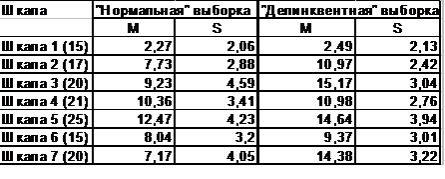 